[MS-OFFICIALFILE]: Official File Web Service ProtocolIntellectual Property Rights Notice for Open Specifications DocumentationTechnical Documentation. Microsoft publishes Open Specifications documentation (“this documentation”) for protocols, file formats, data portability, computer languages, and standards support. Additionally, overview documents cover inter-protocol relationships and interactions. Copyrights. This documentation is covered by Microsoft copyrights. Regardless of any other terms that are contained in the terms of use for the Microsoft website that hosts this documentation, you can make copies of it in order to develop implementations of the technologies that are described in this documentation and can distribute portions of it in your implementations that use these technologies or in your documentation as necessary to properly document the implementation. You can also distribute in your implementation, with or without modification, any schemas, IDLs, or code samples that are included in the documentation. This permission also applies to any documents that are referenced in the Open Specifications documentation. No Trade Secrets. Microsoft does not claim any trade secret rights in this documentation. Patents. Microsoft has patents that might cover your implementations of the technologies described in the Open Specifications documentation. Neither this notice nor Microsoft's delivery of this documentation grants any licenses under those patents or any other Microsoft patents. However, a given Open Specifications document might be covered by the Microsoft Open Specifications Promise or the Microsoft Community Promise. If you would prefer a written license, or if the technologies described in this documentation are not covered by the Open Specifications Promise or Community Promise, as applicable, patent licenses are available by contacting iplg@microsoft.com. License Programs. To see all of the protocols in scope under a specific license program and the associated patents, visit the Patent Map. Trademarks. The names of companies and products contained in this documentation might be covered by trademarks or similar intellectual property rights. This notice does not grant any licenses under those rights. For a list of Microsoft trademarks, visit www.microsoft.com/trademarks. Fictitious Names. The example companies, organizations, products, domain names, email addresses, logos, people, places, and events that are depicted in this documentation are fictitious. No association with any real company, organization, product, domain name, email address, logo, person, place, or event is intended or should be inferred.Reservation of Rights. All other rights are reserved, and this notice does not grant any rights other than as specifically described above, whether by implication, estoppel, or otherwise. Tools. The Open Specifications documentation does not require the use of Microsoft programming tools or programming environments in order for you to develop an implementation. If you have access to Microsoft programming tools and environments, you are free to take advantage of them. Certain Open Specifications documents are intended for use in conjunction with publicly available standards specifications and network programming art and, as such, assume that the reader either is familiar with the aforementioned material or has immediate access to it.Support. For questions and support, please contact dochelp@microsoft.com. Revision SummaryTable of Contents1	Introduction	71.1	Glossary	71.2	References	81.2.1	Normative References	81.2.2	Informative References	91.3	Overview	91.4	Relationship to Other Protocols	91.5	Prerequisites/Preconditions	101.6	Applicability Statement	101.7	Versioning and Capability Negotiation	101.8	Vendor-Extensible Fields	101.9	Standards Assignments	102	Messages	112.1	Transport	112.2	Common Message Syntax	112.2.1	Namespaces	112.2.2	Messages	112.2.3	Elements	122.2.4	Complex Types	122.2.4.1	ArrayOfRecordsRepositoryProperty	122.2.4.2	CustomProcessingResult	122.2.4.3	RecordsRepositoryProperty	122.2.4.4	ServerInfo	132.2.4.5	SubmitFileResult	142.2.5	Simple Types	142.2.5.1	HoldProcessingResult	142.2.5.2	SubmitFileResultCode	152.2.6	Attributes	162.2.7	Groups	162.2.8	Attribute Groups	162.2.9	Common Data Structures	163	Protocol Details	173.1	Official File Server Details	173.1.1	Abstract Data Model	173.1.2	Timers	173.1.3	Initialization	183.1.4	Message Processing Events and Sequencing Rules	183.1.4.1	GetFinalRoutingDestinationFolderUrl	183.1.4.1.1	Messages	193.1.4.1.1.1	GetFinalRoutingDestinationFolderUrlSoapIn	193.1.4.1.1.2	GetFinalRoutingDestinationFolderUrlSoapOut	203.1.4.1.2	Elements	203.1.4.1.2.1	GetFinalRoutingDestinationFolderUrl	203.1.4.1.2.2	GetFinalRoutingDestinationFolderUrlResponse	203.1.4.1.3	Complex Types	213.1.4.1.3.1	DocumentRoutingResult	213.1.4.1.4	Simple Types	213.1.4.1.4.1	DocumentRoutingResultType	223.1.4.1.4.2	DocumentRoutingCollisionSetting	223.1.4.1.5	Attributes	233.1.4.1.6	Groups	233.1.4.1.7	Attribute Groups	233.1.4.2	GetHoldsInfo	233.1.4.2.1	Messages	233.1.4.2.1.1	GetHoldsInfoSoapIn	243.1.4.2.1.2	GetHoldsInfoSoapOut	243.1.4.2.2	Elements	243.1.4.2.2.1	GetHoldsInfo	243.1.4.2.2.2	GetHoldsInfoResponse	243.1.4.2.3	Complex Types	253.1.4.2.3.1	ArrayOfHoldInfo	253.1.4.2.3.2	HoldInfo	253.1.4.2.4	Simple Types	263.1.4.2.4.1	guid	263.1.4.2.5	Attributes	263.1.4.2.6	Groups	263.1.4.2.7	Attribute Groups	263.1.4.3	GetRecordRouting	263.1.4.3.1	Messages	273.1.4.3.1.1	GetRecordRoutingSoapIn	273.1.4.3.1.2	GetRecordRoutingSoapOut	273.1.4.3.2	Elements	273.1.4.3.2.1	GetRecordRouting	273.1.4.3.2.2	GetRecordRoutingResponse	283.1.4.3.3	Complex Types	283.1.4.3.4	Simple Types	283.1.4.3.5	Attributes	283.1.4.3.6	Groups	283.1.4.3.7	Attribute Groups	283.1.4.4	GetRecordRoutingCollection	283.1.4.4.1	Messages	293.1.4.4.1.1	GetRecordRoutingCollectionSoapIn	293.1.4.4.1.2	GetRecordRoutingCollectionSoapOut	293.1.4.4.2	Elements	293.1.4.4.2.1	GetRecordRoutingCollection	293.1.4.4.2.2	GetRecordRoutingCollectionResponse	303.1.4.4.3	Complex Types	303.1.4.4.4	Simple Types	303.1.4.4.5	Attributes	303.1.4.4.6	Groups	303.1.4.4.7	Attribute Groups	303.1.4.5	GetServerInfo	303.1.4.5.1	Messages	313.1.4.5.1.1	GetServerInfoSoapIn	313.1.4.5.1.2	GetServerInfoSoapOut	313.1.4.5.2	Elements	313.1.4.5.2.1	GetServerInfo	313.1.4.5.2.2	GetServerInfoResponse	323.1.4.5.3	Complex Types	323.1.4.5.4	Simple Types	323.1.4.5.5	Attributes	323.1.4.5.6	Groups	323.1.4.5.7	Attribute Groups	323.1.4.6	SubmitFile	323.1.4.6.1	Messages	343.1.4.6.1.1	SubmitFileSoapIn	343.1.4.6.1.2	SubmitFileSoapOut	343.1.4.6.2	Elements	343.1.4.6.2.1	SubmitFile	343.1.4.6.2.2	SubmitFileResponse	353.1.4.6.3	Complex Types	353.1.4.6.4	Simple Types	353.1.4.6.5	Attributes	353.1.4.6.6	Groups	353.1.4.6.7	Attribute Groups	353.1.5	Timer Events	353.1.6	Other Local Events	364	Protocol Examples	375	Security	425.1	Security Considerations for Implementers	425.2	Index of Security Parameters	426	Appendix A: Full WSDL	437	Appendix B: Product Behavior	508	Change Tracking	529	Index	53IntroductionThe Official File Web Service Protocol enables the submission of files to a repository.Sections 1.5, 1.8, 1.9, 2, and 3 of this specification are normative. All other sections and examples in this specification are informative.GlossaryThis document uses the following terms:audit log: A collection of data about successful and failed operations on objects for which auditing is enabled on a server.authentication: The act of proving an identity to a server while providing key material that binds the identity to subsequent communications.base64 encoding: A binary-to-text encoding scheme whereby an arbitrary sequence of bytes is converted to a sequence of printable ASCII characters, as described in [RFC4648].data type: A property of a field that defines the kind of data that is stored in the field, or defines the kind of data returned by an expression when the expression is evaluated.document set: A list of items that are contained in a full-text index component.field: A container for metadata within a SharePoint list and associated list items. globally unique identifier (GUID): A term used interchangeably with universally unique identifier (UUID) in Microsoft protocol technical documents (TDs). Interchanging the usage of these terms does not imply or require a specific algorithm or mechanism to generate the value. Specifically, the use of this term does not imply or require that the algorithms described in [RFC4122] or [C706] must be used for generating the GUID. See also universally unique identifier (UUID).Hypertext Transfer Protocol (HTTP): An application-level protocol for distributed, collaborative, hypermedia information systems (text, graphic images, sound, video, and other multimedia files) on the World Wide Web.Hypertext Transfer Protocol Secure (HTTPS): An extension of HTTP that securely encrypts and decrypts web page requests. In some older protocols, "Hypertext Transfer Protocol over Secure Sockets Layer" is still used (Secure Sockets Layer has been deprecated). For more information, see [SSL3] and [RFC5246].legal hold: A restriction that prevents a document from being modified or transactions from being entered for a record.login name: A string that is used to identify a user or entity to an operating system, directory service, or distributed system. For example, in Windows-integrated authentication, a login name uses the form "DOMAIN\username".site: A group of related pages and data within a SharePoint site collection. The structure and content of a site is based on a site definition. Also referred to as SharePoint site and web site.SOAP: A lightweight protocol for exchanging structured information in a decentralized, distributed environment. SOAP uses XML technologies to define an extensible messaging framework, which provides a message construct that can be exchanged over a variety of underlying protocols. The framework has been designed to be independent of any particular programming model and other implementation-specific semantics. SOAP 1.2 supersedes SOAP 1.1. See [SOAP1.2-1/2003].SOAP action: The HTTP request header field used to indicate the intent of the SOAP request, using a URI value. See [SOAP1.1] section 6.1.1 for more information.SOAP body: A container for the payload data being delivered by a SOAP message to its recipient. See [SOAP1.2-1/2007] section 5.3 for more information.SOAP fault: A container for error and status information within a SOAP message. See [SOAP1.2-1/2007] section 5.4 for more information.Uniform Resource Locator (URL): A string of characters in a standardized format that identifies a document or resource on the World Wide Web. The format is as specified in [RFC1738].URL encode: The process of encoding characters that have reserved meanings for a Uniform Resource Locator (URL), as described in [RFC1738].Web Services Description Language (WSDL): An XML format for describing network services as a set of endpoints that operate on messages that contain either document-oriented or procedure-oriented information. The operations and messages are described abstractly and are bound to a concrete network protocol and message format in order to define an endpoint. Related concrete endpoints are combined into abstract endpoints, which describe a network service. WSDL is extensible, which allows the description of endpoints and their messages regardless of the message formats or network protocols that are used.WSDL message: An abstract, typed definition of the data that is communicated during a WSDL operation [WSDL]. Also, an element that describes the data being exchanged between web service providers and clients.WSDL operation: A single action or function of a web service. The execution of a WSDL operation typically requires the exchange of messages between the service requestor and the service provider.XML namespace: A collection of names that is used to identify elements, types, and attributes in XML documents identified in a URI reference [RFC3986]. A combination of XML namespace and local name allows XML documents to use elements, types, and attributes that have the same names but come from different sources. For more information, see [XMLNS-2ED].XML namespace prefix: An abbreviated form of an XML namespace, as described in [XML].XML schema: A description of a type of XML document that is typically expressed in terms of constraints on the structure and content of documents of that type, in addition to the basic syntax constraints that are imposed by XML itself. An XML schema provides a view of a document type at a relatively high level of abstraction.MAY, SHOULD, MUST, SHOULD NOT, MUST NOT: These terms (in all caps) are used as defined in [RFC2119]. All statements of optional behavior use either MAY, SHOULD, or SHOULD NOT.ReferencesLinks to a document in the Microsoft Open Specifications library point to the correct section in the most recently published version of the referenced document. However, because individual documents in the library are not updated at the same time, the section numbers in the documents may not match. You can confirm the correct section numbering by checking the Errata.  Normative ReferencesWe conduct frequent surveys of the normative references to assure their continued availability. If you have any issue with finding a normative reference, please contact dochelp@microsoft.com. We will assist you in finding the relevant information. [MS-WSSTS] Microsoft Corporation, "Windows SharePoint Services".[RFC1123] Braden, R., "Requirements for Internet Hosts - Application and Support", RFC 1123, October 1989, http://www.ietf.org/rfc/rfc1123.txt[RFC2119] Bradner, S., "Key words for use in RFCs to Indicate Requirement Levels", BCP 14, RFC 2119, March 1997, https://www.rfc-editor.org/rfc/rfc2119.html[RFC2616] Fielding, R., Gettys, J., Mogul, J., et al., "Hypertext Transfer Protocol -- HTTP/1.1", RFC 2616, June 1999, https://www.rfc-editor.org/info/rfc2616[SOAP1.1] Box, D., Ehnebuske, D., Kakivaya, G., et al., "Simple Object Access Protocol (SOAP) 1.1", W3C Note, May 2000, https://www.w3.org/TR/2000/NOTE-SOAP-20000508/[SOAP1.2-1/2007] Gudgin, M., Hadley, M., Mendelsohn, N., et al., "SOAP Version 1.2 Part 1: Messaging Framework (Second Edition)", W3C Recommendation, April 2007, http://www.w3.org/TR/2007/REC-soap12-part1-20070427/[SOAP1.2-2/2007] Gudgin, M., Hadley, M., Mendelsohn, N., et al., "SOAP Version 1.2 Part 2: Adjuncts (Second Edition)", W3C Recommendation, April 2007, http://www.w3.org/TR/2007/REC-soap12-part2-20070427[WSDL] Christensen, E., Curbera, F., Meredith, G., and Weerawarana, S., "Web Services Description Language (WSDL) 1.1", W3C Note, March 2001, https://www.w3.org/TR/2001/NOTE-wsdl-20010315[XMLNS] Bray, T., Hollander, D., Layman, A., et al., Eds., "Namespaces in XML 1.0 (Third Edition)", W3C Recommendation, December 2009, https://www.w3.org/TR/2009/REC-xml-names-20091208/[XMLSCHEMA1/2] Thompson, H., Beech, D., Maloney, M., and Mendelsohn, N., Eds., "XML Schema Part 1: Structures Second Edition", W3C Recommendation, October 2004, https://www.w3.org/TR/2004/REC-xmlschema-1-20041028/[XMLSCHEMA2/2] Biron, P., and Malhotra, A., Eds., "XML Schema Part 2: Datatypes Second Edition", W3C Recommendation, October 2004, https://www.w3.org/TR/2004/REC-xmlschema-2-20041028/Informative References[RFC2818] Rescorla, E., "HTTP Over TLS", RFC 2818, May 2000, http://www.rfc-editor.org/rfc/rfc2818.txtOverviewThis protocol enables a protocol client to submit a file and its associated properties to a repository for storage. It also provides the ability to retrieve data about the repository, such as its type, version, and the rules that determine the appropriate storage location for each file type.Relationship to Other ProtocolsThis protocol uses the SOAP message protocol for formatting request and response messages, as described in [SOAP1.1], [SOAP1.2-1/2007] and [SOAP1.2-2/2007]. It transmits those messages by using HTTP, as described in [RFC2616], or Hypertext Transfer Protocol over Secure Sockets Layer (HTTPS), as described in [RFC2818].The following diagram shows the underlying messaging and transport stack used by the protocol: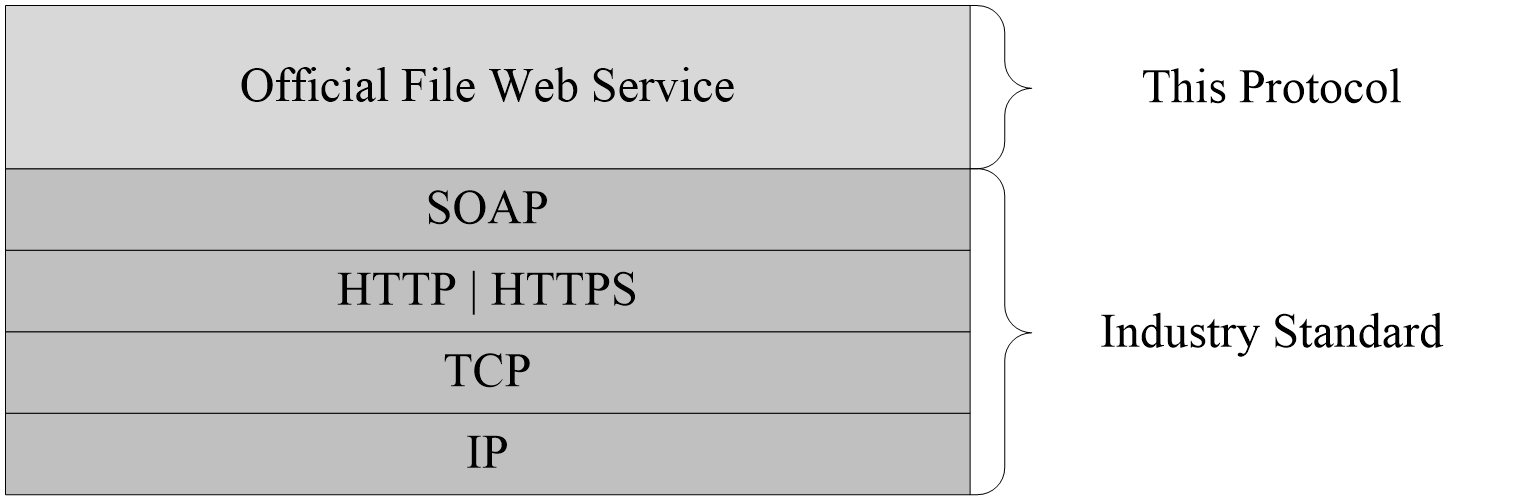 Figure 1: This protocol in relation to other protocolsPrerequisites/PreconditionsThis protocol operates against a repository that is identified by a URL that is known by protocol clients. The protocol server endpoint is formed by appending "/_vti_bin/OfficialFile.asmx " to the URL of the repository, for example, http://www.contoso.com/_vti_bin/OfficialFile.asmx.This protocol assumes that authentication has been performed by the underlying protocols.Applicability StatementThis protocol is designed for submission of files less than 50 megabytes in size to the protocol server.Versioning and Capability NegotiationThis document covers versioning issues in the following areas:Supported Transports: This protocol uses multiple transports with SOAP as described in section 2.1.Vendor-Extensible FieldsNone.Standards AssignmentsNone.MessagesIn the following sections, the schema definition might differ from the processing rules imposed by the protocol. The WSDL in this specification matches the WSDL that shipped with the product and provides a base description of the schema. The text that introduces the WSDL might specify differences that reflect actual Microsoft product behavior. For example, the schema definition might allow for an element to be empty, null, or not present but the behavior of the protocol as specified restricts the same elements to being non-empty, not null, and present.TransportProtocol servers MUST support SOAP over HTTP. Protocol servers SHOULD additionally support SOAP over HTTPS for securing communication with clients.Protocol messages MUST be formatted as specified either in [SOAP1.1] (Section 4, SOAP Envelope) or in [SOAP1.2-1/2007] (Section 5, SOAP Message Construct). Protocol server faults MUST be returned either using HTTP status codes as specified in [RFC2616] (Section 10, Status Code Definitions) or using SOAP faults as specified either in [SOAP1.1] (Section 4.4, SOAP Fault) or in [SOAP1.2-1/2007] (Section 5.4, SOAP Fault).Common Message SyntaxThis section contains common definitions that are used by this protocol. The syntax of the definitions uses XML schema, as specified in [XMLSCHEMA1/2] and [XMLSCHEMA2/2], and WSDL, as specified in [WSDL].NamespacesThis specification defines and references various XML namespaces using the mechanisms specified in [XMLNS]. Although this specification associates a specific XML namespace prefix for each XML namespace that is used, the choice of any particular XML namespace prefix is implementation-specific and not significant for interoperability.MessagesThis specification does not define any common WSDL message definitions.ElementsThis specification does not define any common XML schema element definitions.Complex TypesThe following table summarizes the set of common XML schema complex type definitions defined by this specification. XML schema complex type definitions that are specific to a particular operation are described with the operation.ArrayOfRecordsRepositoryPropertyNamespace: http://schemas.microsoft.com/sharepoint/soap/recordsrepository/A list of properties associated with the file being submitted.<xs:complexType name="ArrayOfRecordsRepositoryProperty" xmlns:xs="http://www.w3.org/2001/XMLSchema">  <xs:sequence>    <xs:element minOccurs="0" maxOccurs="unbounded" name="RecordsRepositoryProperty" nillable="true" type="tns:RecordsRepositoryProperty"/>  </xs:sequence></xs:complexType>RecordsRepositoryProperty:  A property of the file being submitted. CustomProcessingResultNamespace: http://schemas.microsoft.com/sharepoint/soap/recordsrepository/The result of custom processing of a legal hold.<xs:complexType name="CustomProcessingResult" xmlns:xs="http://www.w3.org/2001/XMLSchema">  <xs:sequence>    <xs:element minOccurs="0" name="HoldsProcessingResult" type="tns:HoldProcessingResult"/>  </xs:sequence></xs:complexType>HoldsProcessingResult:  The result of processing a legal hold. RecordsRepositoryPropertyNamespace: http://schemas.microsoft.com/sharepoint/soap/recordsrepository/A property of the file being submitted.<xs:complexType name="RecordsRepositoryProperty" xmlns:xs="http://www.w3.org/2001/XMLSchema">  <xs:sequence>    <xs:element minOccurs="0" maxOccurs="1" name="Name" type="xs:string"/>    <xs:element minOccurs="0" maxOccurs="1" name="DisplayName" type="xs:string"/>    <xs:element minOccurs="0" maxOccurs="1" name="Value" type="xs:string"/>    <xs:element minOccurs="0" maxOccurs="1" name="Type" type="xs:string"/>    <xs:element minOccurs="0" maxOccurs="1" name="Other" type="xs:string"/>  </xs:sequence></xs:complexType>Name: The name of the property, which MUST be non-empty and MUST be less than or equal to 256 characters in length. The properties described in the following table are common.DisplayName: Display name of the property. This element SHOULD<2> be present. If present, it MUST be non-empty and MUST be less than or equal to 256 characters in length.Value:  The value of the property, which is a value for the Type as specified for this property or a string if Type is "OfficialFileCustomType". If Type is DateTime, then the value SHOULD<3> be formatted as specified in [RFC1123].Type: The type of the property, which MUST be a valid data type, a value from the Field Types as specified in [MS-WSSTS] section 2.3 or XML or "OfficialFileCustomType".Other: Other related data. If Name is set to "AuditHistory", this is the implementation-specific audit log for the file. Otherwise, this element is reserved and MUST be empty. ServerInfoNamespace: http://schemas.microsoft.com/sharepoint/soap/recordsrepository/Server information. <xs:complexType name="ServerInfo" xmlns:xs="http://www.w3.org/2001/XMLSchema">  <xs:sequence>    <xs:element name="ServerType" type="xs:string"/>    <xs:element name="ServerVersion" type="xs:string"/>    <xs:element minOccurs="0" name="RoutingWeb" type="xs:string"/>  </xs:sequence></xs:complexType>ServerType:  The type information for the protocol server. MUST be non-empty and MUST be less than or equal to 256 characters in length and MUST be HTML encoded.ServerVersion:  The version information for the protocol server. MUST be non-empty and MUST be less than or equal to 256 characters in length and MUST be HTML encoded.RoutingWeb:  Whether the protocol server is configured for routing. This element SHOULD<4> be present. If present, it MUST conform to the XML schema of the boolean simple type.SubmitFileResultNamespace: http://schemas.microsoft.com/sharepoint/soap/recordsrepository/The detailed data result for the SubmitFile WSDL operation.<xs:complexType name="SubmitFileResult" xmlns:xs="http://www.w3.org/2001/XMLSchema">  <xs:sequence>    <xs:element name="ResultCode" type="tns:SubmitFileResultCode"/>    <xs:choice>      <xs:element minOccurs="0" name="ResultUrl" type="xs:anyURI"/>      <xs:element minOccurs="0" name="AdditionalInformation" type="xs:string"/>    </xs:choice>    <xs:element minOccurs="0" name="CustomProcessingResult" type="tns:CustomProcessingResult"/>  </xs:sequence></xs:complexType>ResultCode:  The result of the SubmitFile WSDL operation.ResultUrl:  The URL of the file after the SubmitFile WSDL operation.AdditionalInformation:  Additional information specific to the ResultCode element value as specified in section 3.1.4.6.CustomProcessingResult:  The result of custom file processing.Simple TypesThe following table summarizes the set of common XML schema simple type definitions defined by this specification. XML schema simple type definitions that are specific to a particular operation are described with the operation.HoldProcessingResultNamespace: http://schemas.microsoft.com/sharepoint/soap/recordsrepository/The result of processing a legal hold.<xs:simpleType name="HoldProcessingResult" xmlns:xs="http://www.w3.org/2001/XMLSchema">  <xs:restriction base="xs:string">    <xs:enumeration value="Success"/>    <xs:enumeration value="Failure"/>    <xs:enumeration value="InDropOffZone"/>  </xs:restriction></xs:simpleType>The following table specifies the allowable values for the HoldProcessingResult simple type.SubmitFileResultCodeNamespace: http://schemas.microsoft.com/sharepoint/soap/recordsrepository/The result status code of a SubmitFile WSDL operation.<xs:simpleType name="SubmitFileResultCode" xmlns:xs="http://www.w3.org/2001/XMLSchema">  <xs:restriction base="xs:string">    <xs:enumeration value="Success"/>    <xs:enumeration value="MoreInformation"/>    <xs:enumeration value="InvalidRouterConfiguration"/>    <xs:enumeration value="InvalidArgument"/>    <xs:enumeration value="InvalidUser"/>    <xs:enumeration value="NotFound"/>    <xs:enumeration value="FileRejected"/>    <xs:enumeration value="UnknownError"/>  </xs:restriction></xs:simpleType>The following table specifies the allowable values for the SubmitFileResultCode simple type.AttributesThis specification does not define any common XML schema attribute definitions.GroupsThis specification does not define any common XML schema group definitions.Attribute GroupsThis specification does not define any common XML schema attribute group definitions.Common Data StructuresThis specification does not define any common XML schema data structures.Protocol DetailsIn the following sections, the schema definition might differ from the processing rules imposed by the protocol. The WSDL in this specification matches the WSDL that shipped with the product and provides a base description of the schema. The text that introduces the WSDL might specify differences that reflect actual Microsoft product behavior. For example, the schema definition might allow for an element to be empty, null, or not present but the behavior of the protocol as specified restricts the same elements to being non-empty, not null, and present.The client side of this protocol is simply a pass-through. That is, no additional timers or other state is required on the client side of this protocol. Calls made by the higher-layer protocol or application are passed directly to the transport, and the results returned by the transport are passed directly back to the higher-layer protocol or application.Except where specified, protocol clients SHOULD interpret HTTP status codes returned by the protocol server as specified in [RFC2616] section 10.This protocol allows protocol servers to notify protocol clients of application-level faults using SOAP faults. Except where specified, these SOAP faults are not significant for interoperability, and protocol clients can interpret them in an implementation-specific manner.This protocol allows protocol servers to perform implementation-specific authorization checks and notify protocol clients of authorization faults using either HTTP status codes or SOAP faults, as specified previously in this section.Official File Server DetailsAbstract Data ModelThis section specifies a conceptual model of possible data organization that an implementation maintains to participate in this protocol. The described organization is provided to facilitate the explanation of how the protocol behaves. This document does not mandate that implementations adhere to this model as long as their external behavior is consistent with that described in this document. The protocol server is a repository that maintains multiple storage locations where files and their associated properties can be stored. Storage locations can require a set of zero or more required properties that are stored with each file in that location. These storage locations can be configured to enforce that content submissions be routed by the protocol server. The protocol server maintains one storage location as a temporary storage location, for example, for content pending additional user interaction.The protocol server maintains a list of users that are authorized to submit files to the repository.The protocol server maintains a list of rules that specify file types and the location where files of those types are stored. There MUST be one or more rules, and exactly one rule MUST be configured as the default.The protocol server maintains various configuration settings, such as whether file metadata is parsed from the contents of submitted files and what to do when a name collision occurs.TimersNone.InitializationNone.Message Processing Events and Sequencing RulesThe following table summarizes the list of operations as defined by this specification.GetFinalRoutingDestinationFolderUrlThis method<9> is called to determine the storage location for the submission based on the rules in the repository and a suggested save location chosen by a user.The following is the WSDL port type specification of the GetFinalRoutingDestinationFolderUrl WSDL operation.<wsdl:operation name="GetFinalRoutingDestinationFolderUrl" xmlns:wsdl="http://schemas.xmlsoap.org/wsdl/">  <wsdl:input message="tns:GetFinalRoutingDestinationFolderUrlSoapIn"/>  <wsdl:output message="tns:GetFinalRoutingDestinationFolderUrlSoapOut"/></wsdl:operation>The protocol client sends a GetFinalRoutingDestinationFolderUrlSoapIn request WSDL message, and the protocol server MUST respond with a GetFinalRoutingDestinationFolderUrlSoapOut response WSDL message, as follows:If the repository is not configured for routing content then the protocol server MUST set the ResultType element to "DocumentRoutingDisabled" and return.If the originalSaveLocation is a storage location for a document set, then the protocol server MUST set the ResultType element to "OriginalSaveLocationIsDocumentSet" and return.If the originalSaveLocation is a storage location for which routing is not enforced, then the protocol server MUST set the ResultType element to "NoEnforcementAtOriginalSaveLocation" and return.If the contentTypeName is NULL or empty then the protocol server MUST set the ResultType element to "MissingRequiredProperties" and return.Next the protocol server processes the rules in an implementation-specific manner based on the submission’s properties, contentTypeName, and originalSaveLocation to determine the storage location for the submission.If no applicable rule is found then the protocol server MUST set the ResultType element to "SuccessToDropOffLibrary" and set the Url to the temporary storage location and return.If the protocol server determines that the storage location determined by the rules has required properties that are not present in the properties element, the protocol server MUST set the ResultType element to "SuccessToDropOffLibrary", set the Url to the temporary storage location and return.If the user does not have permissions to store content in the storage location determined by the rules, then the protocol server MUST set ResultType to "PermissionDeniedAtDestination" and Url to the temporary storage location and return.If other implementation-specific errors occur while determining the storage location for the submission, the protocol server MUST set the ResultType element to "UnknownFailure" and return.Otherwise, the protocol server sets Url to the storage location determined by the rules, which MUST be non-empty.If parsing of file metadata is disabled on the repository, the protocol server MUST set the ResultType to "ParsingDisabledAtDestination". Otherwise the protocol server MUST set the ResultType to "Success".If the ResultType is set to "Success", "SuccessToDropOffLibrary" or "PermissionDeniedAtDestination": When a file with the same name does not already exist at the location determined by the rule, then the protocol server MUST set CollisionSetting to "NoCollision" and return; when a file with the same name does exist, if the repository is configured to overwrite existing files and versioning is enabled at the location determined by the rule, then the protocol server MUST set CollisionSetting to "UseSharePointVersioning" and return, otherwise the protocol server MUST set CollisionSetting to "AppendUniqueSuffixes".MessagesThe following table summarizes the set of WSDL message definitions that are specific to this operation.GetFinalRoutingDestinationFolderUrlSoapInThe request WSDL message for the GetFinalRoutingDestinationFolderUrl WSDL operation.The SOAP action value is:http://schemas.microsoft.com/sharepoint/soap/recordsrepository/GetFinalRoutingDestinationFolderUrlThe SOAP body contains the GetFinalRoutingDestinationFolderUrl element.GetFinalRoutingDestinationFolderUrlSoapOutThe response WSDL message for the GetFinalRoutingDestinationFolderUrl WSDL operation.The SOAP body contains the GetFinalRoutingDestinationFolderUrlResponse element.ElementsThe following table summarizes the XML schema element definitions that are specific to this operation.GetFinalRoutingDestinationFolderUrlThe GetFinalRoutingDestinationFolderUrl element specifies the input data for the GetFinalRoutingDestinationFolderUrl WSDL operation.<xs:element name="GetFinalRoutingDestinationFolderUrl" xmlns:xs="http://www.w3.org/2001/XMLSchema">  <xs:complexType>    <xs:sequence>      <xs:element minOccurs="0" maxOccurs="1" name="properties" type="tns:ArrayOfRecordsRepositoryProperty"/>      <xs:element minOccurs="0" maxOccurs="1" name="contentTypeName" type="xs:string"/>      <xs:element minOccurs="0" maxOccurs="1" name="originalSaveLocation" type="xs:string"/>    </xs:sequence>  </xs:complexType></xs:element>properties: The properties of the file.contentTypeName: The file type, which MUST be less than or equal to 128 characters in length.originalSaveLocation: The suggested save location chosen by a user, which MUST be a non-empty URL.GetFinalRoutingDestinationFolderUrlResponseThe GetFinalRoutingDestinationFolderUrlResponse element specifies the result data for the GetFinalRoutingDestinationFolderUrl WSDL operation.<xs:element name="GetFinalRoutingDestinationFolderUrlResponse" xmlns:xs="http://www.w3.org/2001/XMLSchema">  <xs:complexType>    <xs:sequence>      <xs:element minOccurs="0" maxOccurs="1" name="GetFinalRoutingDestinationFolderUrlResult" type="tns:DocumentRoutingResult"/>    </xs:sequence>  </xs:complexType></xs:element>GetFinalRoutingDestinationFolderUrlResult: Data details about the result, which is an XML fragment that MUST conform to the XML schema of the DocumentRoutingResult complex type.Complex TypesThe following table summarizes the XML schema complex type definitions that are specific to this operation.DocumentRoutingResultNamespace: http://schemas.microsoft.com/sharepoint/soap/recordsrepository/Result data details for a GetFinalRoutingDestinationFolderUrl WSDL operation.<xs:complexType name="DocumentRoutingResult" xmlns:xs="http://www.w3.org/2001/XMLSchema">  <xs:sequence>    <xs:element minOccurs="0" maxOccurs="1" name="Url" type="xs:string"/>    <xs:element minOccurs="1" maxOccurs="1" name="ResultType" type="tns:DocumentRoutingResultType"/>    <xs:element minOccurs="1" maxOccurs="1" name="CollisionSetting" type="tns:DocumentRoutingCollisionSetting"/>  </xs:sequence></xs:complexType>Url: An implementation-specific URL to the storage location for the submission.ResultType: The result of the GetFinalRoutingDestinationFolderUrl WSDL operation.CollisionSetting: Collision setting, that is, whether there was a file of the same name already stored at the storage location and, if so, the server configured behavior.Simple TypesThe following table summarizes the XML schema simple type definitions that are specific to this operation.DocumentRoutingResultTypeNamespace: http://schemas.microsoft.com/sharepoint/soap/recordsrepository/Type of result.<xs:simpleType name="DocumentRoutingResultType" xmlns:xs="http://www.w3.org/2001/XMLSchema">  <xs:restriction base="xs:string">    <xs:enumeration value="Success"/>    <xs:enumeration value="SuccessToDropOffLibrary"/>    <xs:enumeration value="MissingRequiredProperties"/>    <xs:enumeration value="NoMatchingRules"/>    <xs:enumeration value="DocumentRoutingDisabled"/>    <xs:enumeration value="PermissionDeniedAtDestination"/>    <xs:enumeration value="ParsingDisabledAtDestination"/>    <xs:enumeration value="OriginalSaveLocationIsDocumentSet"/>    <xs:enumeration value="NoEnforcementAtOriginalSaveLocation"/>    <xs:enumeration value="UnknownFailure"/>  </xs:restriction></xs:simpleType>The following table specifies the allowable values for the DocumentRoutingResultType simple type.DocumentRoutingCollisionSettingNamespace: http://schemas.microsoft.com/sharepoint/soap/recordsrepository/Collision setting for the repository, that is, whether there was a file of the same name already stored at the storage location and, if so, the server configured behavior.<xs:simpleType name="DocumentRoutingCollisionSetting" xmlns:xs="http://www.w3.org/2001/XMLSchema">  <xs:restriction base="xs:string">    <xs:enumeration value="NoCollision"/>    <xs:enumeration value="UseSharePointVersioning"/>    <xs:enumeration value="AppendUniqueSuffixes"/>  </xs:restriction></xs:simpleType>The following table specifies the allowable values for the DocumentRoutingCollisionSetting simple type.AttributesNone.GroupsNone.Attribute GroupsNone.GetHoldsInfoThis method<10> is called to retrieve information about the legal holds in a repository.The following is the WSDL port type specification of the GetHoldsInfo WSDL operation.<wsdl:operation name="GetHoldsInfo" xmlns:wsdl="http://schemas.xmlsoap.org/wsdl/">  <wsdl:input message="tns:GetHoldsInfoSoapIn"/>  <wsdl:output message="tns:GetHoldsInfoSoapOut"/></wsdl:operation>The protocol client sends a GetHoldsInfoSoapIn request WSDL message and the protocol server MUST respond with a GetHoldsInfoSoapOut response WSDL message as follows.The protocol server returns the data associated with the legal holds in the repository in the GetHoldsInfoResult element.MessagesThe following table summarizes the set of WSDL message definitions that are specific to this operation.GetHoldsInfoSoapInThe request WSDL message for the GetHoldsInfo WSDL operation.The SOAP action value is:http://schemas.microsoft.com/sharepoint/soap/recordsrepository/GetHoldsInfoThe SOAP body contains the GetHoldsInfo element.GetHoldsInfoSoapOutThe response WSDL message for the GetHoldsInfo WSDL operation.The SOAP body contains the GetHoldsInfoResponse element.ElementsThe following table summarizes the XML schema element definitions that are specific to this operation.GetHoldsInfoThe GetHoldsInfo element specifies the input data for the GetHoldsInfo WSDL operation.<xs:element name="GetHoldsInfo" xmlns:xs="http://www.w3.org/2001/XMLSchema">  <xs:complexType/></xs:element>GetHoldsInfoResponseThe GetHoldsInfoResponse element specifies the result data for the GetHoldsInfo WSDL operation.<xs:element name="GetHoldsInfoResponse" xmlns:xs="http://www.w3.org/2001/XMLSchema">  <xs:complexType>    <xs:sequence>      <xs:element minOccurs="0" maxOccurs="1" name="GetHoldsInfoResult" type="tns:ArrayOfHoldInfo"/>    </xs:sequence>  </xs:complexType></xs:element>GetHoldsInfoResult: A list of legal holds. Complex TypesThe following table summarizes the XML schema complex type definitions that are specific to this operation.ArrayOfHoldInfoNamespace: http://schemas.microsoft.com/sharepoint/soap/recordsrepository/A list of legal holds.<xs:complexType name="ArrayOfHoldInfo" xmlns:xs="http://www.w3.org/2001/XMLSchema">  <xs:sequence>    <xs:element minOccurs="0" maxOccurs="unbounded" name="HoldInfo" nillable="true" type="tns:HoldInfo"/>  </xs:sequence></xs:complexType>HoldInfo: A legal hold.HoldInfoNamespace: http://schemas.microsoft.com/sharepoint/soap/recordsrepository/A legal hold.<xs:complexType name="HoldInfo" xmlns:xs="http://www.w3.org/2001/XMLSchema">  <xs:sequence>    <xs:element minOccurs="0" maxOccurs="1" name="Url" type="xs:string"/>    <xs:element minOccurs="0" maxOccurs="1" name="Title" type="xs:string"/>    <xs:element minOccurs="0" maxOccurs="1" name="Description" type="xs:string"/>    <xs:element minOccurs="0" maxOccurs="1" name="ManagedBy" type="xs:string"/>    <xs:element minOccurs="0" maxOccurs="1" name="RepositoryName" type="xs:string"/>    <xs:element minOccurs="0" maxOccurs="1" name="DiscoveryQueries" type="xs:string"/>    <xs:element minOccurs="1" maxOccurs="1" name="Id" type="xs:int"/>    <xs:element minOccurs="1" maxOccurs="1" name="ListId" xmlns:s1="http://microsoft.com/wsdl/types/" type="s1:guid"/>    <xs:element minOccurs="1" maxOccurs="1" name="WebId" xmlns:s1="http://microsoft.com/wsdl/types/" type="s1:guid"/>  </xs:sequence></xs:complexType>Url: URL of the legal hold, which MUST be non-empty.Title: Title of the legal hold.Description: Description of the legal hold. ManagedBy: Name of the person managing the legal hold. RepositoryName: Name of the container that contains the legal hold.DiscoveryQueries: Textual search queries associated with the legal hold.Id: Identifier of the legal hold, which MUST be a positive integer.  ListId: Identifier of the storage location of the legal hold, which MUST be a GUID. WebId: Identifier of the repository that contains the legal hold, which MUST be a GUID. Simple TypesThe following table summarizes the XML schema simple type definitions that are specific to this operation.guidNamespace: http://microsoft.com/wsdl/types/A GUID.<xs:simpleType name="guid" xmlns:xs="http://www.w3.org/2001/XMLSchema">  <xs:restriction base="xs:string">    <xs:pattern value="[0-9a-fA-F]{8}-[0-9a-fA-F]{4}-[0-9a-fA-F]{4}-[0-9a-fA-F]{4}-[0-9a-fA-F]{12}"/>  </xs:restriction></xs:simpleType>AttributesNone.GroupsNone.Attribute GroupsNone.GetRecordRoutingThis method<11> is deprecated and MUST NOT be called.The following is the WSDL port type specification of the GetRecordRouting WSDL operation.<wsdl:operation name="GetRecordRouting" xmlns:wsdl="http://schemas.xmlsoap.org/wsdl/">  <wsdl:input message="tns:GetRecordRoutingSoapIn"/>  <wsdl:output message="tns:GetRecordRoutingSoapOut"/></wsdl:operation>The protocol client sends a GetRecordRoutingSoapIn request WSDL message and the protocol server MUST respond with a GetRecordRoutingSoapOut response WSDL message, as follows:The protocol server returns an implementation-specific value in the GetRecordRoutingResult element that MUST be ignored.MessagesThe following table summarizes the set of WSDL message definitions that are specific to this operation.GetRecordRoutingSoapInThe request WSDL message for the GetRecordRouting WSDL operation.The SOAP action value is:http://schemas.microsoft.com/sharepoint/soap/recordsrepository/GetRecordRoutingThe SOAP body contains the GetRecordRouting element.GetRecordRoutingSoapOutThe response WSDL message for the GetRecordRouting WSDL operation.The SOAP body contains the GetRecordRoutingResponse element.ElementsThe following table summarizes the XML schema element definitions that are specific to this operation.GetRecordRoutingThe GetRecordRouting element specifies the input data for the GetRecordRouting WSDL operation.<xs:element name="GetRecordRouting" xmlns:xs="http://www.w3.org/2001/XMLSchema">  <xs:complexType>    <xs:sequence>      <xs:element minOccurs="0" maxOccurs="1" name="recordRouting" type="xs:string"/>    </xs:sequence>  </xs:complexType></xs:element>recordRouting: The file type.GetRecordRoutingResponseThe GetRecordRoutingResponse element specifies the result data for the GetRecordRouting WSDL operation.<xs:element name="GetRecordRoutingResponse" xmlns:xs="http://www.w3.org/2001/XMLSchema">  <xs:complexType>    <xs:sequence>      <xs:element minOccurs="0" maxOccurs="1" name="GetRecordRoutingResult" type="xs:string"/>    </xs:sequence>  </xs:complexType></xs:element>GetRecordRoutingResult:  Implementation-specific result data.Complex TypesNone.Simple TypesNone.AttributesNone.GroupsNone.Attribute GroupsNone.GetRecordRoutingCollectionThis method<12> is deprecated and MUST NOT be called.The following is the WSDL port type specification of the GetRecordRoutingCollection WSDL operation.<wsdl:operation name="GetRecordRoutingCollection" xmlns:wsdl="http://schemas.xmlsoap.org/wsdl/">  <wsdl:input message="tns:GetRecordRoutingCollectionSoapIn"/>  <wsdl:output message="tns:GetRecordRoutingCollectionSoapOut"/></wsdl:operation>The protocol client sends a GetRecordRoutingCollectionSoapIn request WSDL message, and the protocol server MUST respond with a GetRecordRoutingCollectionSoapOut response WSDL message, as follows:The protocol server returns an implementation-specific value in the GetRecordRoutingCollectionResult element that MUST be ignored.MessagesThe following table summarizes the set of WSDL message definitions that are specific to this operation.GetRecordRoutingCollectionSoapInThe request WSDL message for the GetRecordRoutingCollection WSDL operation.The SOAP action value is:http://schemas.microsoft.com/sharepoint/soap/recordsrepository/GetRecordRoutingCollectionThe SOAP body contains the GetRecordRoutingCollection element.GetRecordRoutingCollectionSoapOutThe response WSDL message for the GetRecordRoutingCollection WSDL operation.The SOAP body contains the GetRecordRoutingCollectionResponse element.ElementsThe following table summarizes the XML schema element definitions that are specific to this operation.GetRecordRoutingCollectionThe GetRecordRoutingCollection element specifies the input data for the GetRecordRoutingCollection WSDL operation.<xs:element name="GetRecordRoutingCollection" xmlns:xs="http://www.w3.org/2001/XMLSchema">  <xs:complexType/></xs:element>GetRecordRoutingCollectionResponseThe GetRecordRoutingCollectionResponse element specifies the result data for the GetRecordRoutingCollection WSDL operation.<xs:element name="GetRecordRoutingCollectionResponse" xmlns:xs="http://www.w3.org/2001/XMLSchema">  <xs:complexType>    <xs:sequence>      <xs:element minOccurs="0" maxOccurs="1" name="GetRecordRoutingCollectionResult" type="xs:string"/>    </xs:sequence>  </xs:complexType></xs:element>GetRecordRoutingCollectionResult: Implementation-specific result data.Complex TypesNone.Simple TypesNone.AttributesNone.GroupsNone.Attribute GroupsNone.GetServerInfoThis method is called to retrieve information about the repository, such as its type, version, and whether the repository is configured for routing.The following is the WSDL port type specification of the GetServerInfo WSDL operation.<wsdl:operation name="GetServerInfo" xmlns:wsdl="http://schemas.xmlsoap.org/wsdl/">  <wsdl:input message="tns:GetServerInfoSoapIn"/>  <wsdl:output message="tns:GetServerInfoSoapOut"/></wsdl:operation>The protocol client sends a GetServerInfoSoapIn request WSDL message, and the protocol server MUST respond with a GetServerInfoSoapOut response WSDL message, as follows:The protocol server MUST return implementation-specific <13> information for the protocol server in the ServerInfo element.MessagesThe following table summarizes the set of WSDL message definitions that are specific to this operation.GetServerInfoSoapInThe request WSDL message for the GetServerInfo WSDL operation.The SOAP action value is:http://schemas.microsoft.com/sharepoint/soap/recordsrepository/GetServerInfoThe SOAP body contains the GetServerInfo element.GetServerInfoSoapOutThe response WSDL message for the GetServerInfo WSDL operation.The SOAP body contains the GetServerInfoResponse element.ElementsThe following table summarizes the XML schema element definitions that are specific to this operation.GetServerInfoThe GetServerInfo element specifies the input data for the GetServerInfo WSDL operation.<xs:element name="GetServerInfo" xmlns:xs="http://www.w3.org/2001/XMLSchema">  <xs:complexType/></xs:element>GetServerInfoResponseThe GetServerInfoResponse element specifies the result data for the GetServerInfo WSDL operation.<xs:element name="GetServerInfoResponse" xmlns:xs="http://www.w3.org/2001/XMLSchema">  <xs:complexType>    <xs:sequence>      <xs:element minOccurs="0" maxOccurs="1" name="GetServerInfoResult" type="xs:string"/>    </xs:sequence>  </xs:complexType></xs:element>GetServerInfoResult: Type and version information for a protocol server, which MUST be an XML fragment that conforms to the XML schema of the ServerInfo complex type.Complex TypesNone.Simple TypesNone.AttributesNone.GroupsNone.Attribute GroupsNone.SubmitFileThis method is called to submit a file and its associated properties to the repository.The following is the WSDL port type specification of the SubmitFile WSDL operation.<wsdl:operation name="SubmitFile" xmlns:wsdl="http://schemas.xmlsoap.org/wsdl/">  <wsdl:input message="tns:SubmitFileSoapIn"/>  <wsdl:output message="tns:SubmitFileSoapOut"/></wsdl:operation>The protocol client sends a SubmitFileSoapIn request WSDL message, and the protocol server MUST respond with a SubmitFileSoapOut response WSDL message, as follows:If the user is not in the list of users authorized to submit files to the repository, the protocol server MUST set the ResultCode element to "NotFound" and return.If required parameters were not specified, the protocol server MUST set the ResultCode to InvalidArgument and return.If the protocol server determines that the file cannot be submitted to the repository using an implementation-specific<14> algorithm, the protocol server MUST set the ResultCode element to FileRejected and return.If the protocol server determines that the repository is not configured for routing, the protocol server MUST set the ResultCode element to "InvalidRouterConfiguration" and return.The protocol server processes the rules in an implementation-specific manner based on the submission’s properties and recordRouting to determine the storage location for the submission.If no applicable rule is found:<15>The protocol server sets the ResultCode element to MoreInformation.The protocol server MUST set the ResultUrl element to an implementation-specific URL to enter more information about the submission.The protocol server uses the temporary storage location.If the protocol server determines that the storage location determined by the rules has required properties that are not present in the properties element:If the protocol server determines that the name of the user specified in the userName element is invalid using an implementation-specific validation algorithm, then the protocol server MUST set the ResultCode element to InvalidUser and return.Otherwise, the protocol server MUST set the ResultCode element to MoreInformation               and the ResultUrl element to an implementation-specific URL to enter more information about the submission. The protocol server uses the temporary storage location.The protocol server stores the file in the storage location.If implementation-specific errors occur while determining the storage location for the submission or while storing the file, the protocol server MUST set the ResultCode element to UnknownError and return.Otherwise, the protocol server MUST set the ResultCode element to Success and SHOULD<16> set the ResultUrl element to a non-empty HTML encoded URL to retrieve the stored file.If the file has been stored in the temporary storage location, the server returns.If the properties element contains all of the following properties, then the protocol server sets the implementation-specific metadata that indicates the file is placed on the legal hold. The protocol server SHOULD<17> set the CustomProcessingResult.HoldsProcessingResult element to Success._dlc_hold_url_dlc_hold_comments_dlc_hold_id_dlc_hold_searchqquery_dlc_hold_searchcontexturlIf, however, at least one but not all of the properties mentioned previously are contained in the properties element, then the protocol server SHOULD NOT set the CustomProcessingResult.HoldsProcessingResult.If none of the properties mentioned previously are contained in the properties element then the protocol server MUST NOT set CustomProcessingResult.HoldsProcessingResult.MessagesThe following table summarizes the set of WSDL message definitions that are specific to this operation.SubmitFileSoapInThe request WSDL message for the SubmitFile WSDL operation.The SOAP action value is:http://schemas.microsoft.com/sharepoint/soap/recordsrepository/SubmitFileThe SOAP body contains the SubmitFile element.SubmitFileSoapOutThe response WSDL message for the SubmitFile WSDL operation.The SOAP body contains the SubmitFileResponse element.ElementsThe following table summarizes the XML schema element definitions that are specific to this operation.SubmitFileThe SubmitFile element specifies the input data for the SubmitFile WSDL operation.<xs:element name="SubmitFile" xmlns:xs="http://www.w3.org/2001/XMLSchema">  <xs:complexType>    <xs:sequence>      <xs:element minOccurs="0" maxOccurs="1" name="fileToSubmit" type="xs:base64Binary"/>      <xs:element minOccurs="0" maxOccurs="1" name="properties" type="tns:ArrayOfRecordsRepositoryProperty"/>      <xs:element minOccurs="0" maxOccurs="1" name="recordRouting" type="xs:string"/>      <xs:element minOccurs="0" maxOccurs="1" name="sourceUrl" type="xs:string"/>      <xs:element minOccurs="0" maxOccurs="1" name="userName" type="xs:string"/>    </xs:sequence>  </xs:complexType></xs:element>fileToSubmit: The contents of the file, which MUST be non-empty and MUST be encoded with base64 encoding.properties: The properties of the file. MUST not be null. recordRouting: The file type, which MUST be less than or equal to 128 characters in length. MUST not be null or empty.sourceUrl: The source URL of the file, which MUST be non-empty and MUST be URL-encoded. userName: The name of the user submitting the file, which MUST be non-empty and MUST be a login name. The value SHAREPOINT\system (case-insensitive) is reserved and SHOULD NOT<18> be used. SubmitFileResponseThe SubmitFileResponse element specifies the result data for the SubmitFile WSDL operation.<xs:element name="SubmitFileResponse" xmlns:xs="http://www.w3.org/2001/XMLSchema">  <xs:complexType>    <xs:sequence>      <xs:element minOccurs="0" maxOccurs="1" name="SubmitFileResult" type="xs:string"/>    </xs:sequence>  </xs:complexType></xs:element>SubmitFileResult: Data details about the result, which is a string of an encoded XML fragment that MUST conform to the XML schema of the SubmitFileResult complex type. Complex TypesNone.Simple TypesNone.AttributesNone.GroupsNone.Attribute GroupsNone.Timer EventsNone.Other Local EventsNone.Protocol ExamplesA protocol client might construct the following WSDL message to find the exact final destination location for file with three properties that is intended to be stored at "http://www.contoso.com/blue/Blue-Car.jpg" and of file type "Document".<?xml version="1.0" encoding="utf-8"?><soap:Envelope xmlns:soap="http://schemas.xmlsoap.org/soap/envelope/" xmlns:xsi="http://www.w3.org/2001/XMLSchema-instance" xmlns:xsd="http://www.w3.org/2001/XMLSchema">  <soap:Body>    <GetFinalRoutingDestinationFolderUrl xmlns="http://schemas.microsoft.com/sharepoint/soap/recordsrepository/">      <properties>        <RecordsRepositoryProperty>          <Name>Color</Name>          <DisplayName>Color</DisplayName>          <Value>blue</Value>          <Type>Text</Type>          <Other />        </RecordsRepositoryProperty>        <RecordsRepositoryProperty>          <Name>Title</Name>          <DisplayName>Title</DisplayName>          <Value>blue file</Value>          <Type>Text</Type>          <Other />        </RecordsRepositoryProperty>        <RecordsRepositoryProperty>          <Name>Name</Name>          <DisplayName>Name</DisplayName>          <Value>blue file</Value>          <Type>Text</Type>          <Other />        </RecordsRepositoryProperty>      </properties>      <contentTypeName>Document</contentTypeName>      <originalSaveLocation>http://www.contoso.com/green/Blue-Car.jpg</originalSaveLocation>    </GetFinalRoutingDestinationFolderUrl>  </soap:Body></soap:Envelope>The protocol server determines the appropriate storage location from the list of configured rules. The protocol server evaluates rules based on the properties of the document if applicable. Once a rule is determined the protocol server returns the data for that final location in the form of the following WSDL message:<?xml version="1.0" encoding="utf-8"?><soap:Envelope xmlns:soap="http://schemas.xmlsoap.org/soap/envelope/" xmlns:xsi="http://www.w3.org/2001/XMLSchema-instance" xmlns:xsd="http://www.w3.org/2001/XMLSchema">  <soap:Body>    <GetFinalRoutingDestinationFolderUrlResponse xmlns="http://schemas.microsoft.com/sharepoint/soap/recordsrepository/">      <GetFinalRoutingDestinationFolderUrlResult>        <Url>http://www.contoso.com/blue</Url>        <ResultType>ParsingDisabledAtDestination</ResultType>        <CollisionSetting>NoCollision</CollisionSetting>      </GetFinalRoutingDestinationFolderUrlResult>    </GetFinalRoutingDestinationFolderUrlResponse>  </soap:Body></soap:Envelope>If the protocol server determines the final location as "http://www.contoso.com/blue" as in previous example but finds that the file "Blue-Car.jpg" already exists at the location then the protocol server might respond with the following WSDL message:<?xml version="1.0" encoding="utf-8"?><soap:Envelope xmlns:soap="http://schemas.xmlsoap.org/soap/envelope/" xmlns:xsi="http://www.w3.org/2001/XMLSchema-instance" xmlns:xsd="http://www.w3.org/2001/XMLSchema">    <soap:Body>      <GetFinalRoutingDestinationFolderUrlResponse xmlns="http://schemas.microsoft.com/sharepoint/soap/recordsrepository/">        <GetFinalRoutingDestinationFolderUrlResult>          <Url>http://www.contoso.com/blue</Url>          <ResultType>Success</ResultType>          <CollisionSetting>AppendUniqueSuffixes</CollisionSetting>        </GetFinalRoutingDestinationFolderUrlResult>      </GetFinalRoutingDestinationFolderUrlResponse>    </soap:Body></soap:Envelope>On receiving this message the protocol client might decide to append a suffix, such as a unique identifier, before placing the file at the determined location. In this case protocol client might save the file as Blue_123456.jpg at "http://www.contoso.com/blue".Next, the protocol client might construct the following WSDL message to submit a file named "small.txt" to the repository as a generic "Document" file type with various properties:<?xml version="1.0" encoding="utf-8"?><soap:Envelope xmlns:soap="http://schemas.xmlsoap.org/soap/envelope/" xmlns:xsi="http://www.w3.org/2001/XMLSchema-instance" xmlns:xsd="http://www.w3.org/2001/XMLSchema">   <soap:Body>      <SubmitFile xmlns="http://schemas.microsoft.com/sharepoint/soap/recordsrepository/">         <fileToSubmit>WlpaWlpaWlpaWg</fileToSubmit>         <properties>            <RecordsRepositoryProperty>               <Name>ID</Name>               <Value>7</Value>               <Type>Counter</Type>               <Other/>            </RecordsRepositoryProperty>            <RecordsRepositoryProperty>               <Name>ContentTypeId</Name>               <Value>0x01010093344DD323F47F48A62CD1F5C002446B</Value>               <Type>ContentTypeId</Type>               <Other/>            </RecordsRepositoryProperty>              <RecordsRepositoryProperty>               <Name>ContentType</Name>               <Value>Document</Value>               <Type>Text</Type>               <Other/>            </RecordsRepositoryProperty>            <RecordsRepositoryProperty>               <Name>Created</Name>               <Value>1/16/2008 6:18:53 PM</Value>               <Type>DateTime</Type>               <Other/>            </RecordsRepositoryProperty>            <RecordsRepositoryProperty>               <Name>vti_modifiedby</Name>               <Value>CONTOSO\someone</Value>               <Type>String</Type>               <Other/>            </RecordsRepositoryProperty>         </properties>         <recordRouting>Document</recordRouting>         <sourceUrl>http://www.contoso.com/Shared Documents/small.txt</sourceUrl>               <userName>CONTOSO\someone</userName>      </SubmitFile>   </soap:Body></soap:Envelope>The protocol server determines the location in the repository to store the file using the rule               for the "Document" file type and successfully stores the file there. The protocol server then responds with the following WSDL message:<?xml version="1.0" encoding="utf-8"?><soap:Envelope xmlns:soap="http://schemas.xmlsoap.org/soap/envelope/" xmlns:xsi="http://www.w3.org/2001/XMLSchema-instance" xmlns:xsd="http://www.w3.org/2001/XMLSchema">   <soap:Body><SubmitFileResponse xmlns="http://schemas.microsoft.com/sharepoint/soap/recordsrepository/">         <SubmitFileResult>&lt;ResultCode&gt;Success&lt;/ResultCode&gt;&lt;AdditionalInformation&gt;http://www.contoso.com/sites/RC/MyDocuments/2008-01-17T08-50-50Z/small_T2CO2V.txt&lt;/AdditionalInformation&gt;</SubmitFileResult>      </SubmitFileResponse>   </soap:Body></soap:Envelope>A protocol client might construct the following WSDL message to retrieve information about all the legal holds in the repository.<?xml version="1.0" encoding="utf-8"?><soap:Envelope xmlns:soap="http://schemas.xmlsoap.org/soap/envelope/" xmlns:xsi="http://www.w3.org/2001/XMLSchema-instance" xmlns:xsd="http://www.w3.org/2001/XMLSchema">      <soap:Body>        <GetHoldsInfo xmlns="http://schemas.microsoft.com/sharepoint/soap/recordsrepository/" />      </soap:Body>    </soap:Envelope>The protocol server returns the data for all legal holds in the repository in the form of the following WSDL message:<?xml version="1.0" encoding="utf-8"?><soap:Envelope xmlns:soap="http://schemas.xmlsoap.org/soap/envelope/" xmlns:xsi="http://www.w3.org/2001/XMLSchema-instance" xmlns:xsd="http://www.w3.org/2001/XMLSchema">      <soap:Body>        <GetHoldsInfoResponse xmlns="http://schemas.microsoft.com/sharepoint/soap/recordsrepository/">          <GetHoldsInfoResult>            <HoldInfo>              <Url>http://www.contoso.com/Lists/Holds/DispForm.aspx?ID=1</Url>              <Title>Contoso vs. SomeCompany</Title>              <Description>Court case of Contoso vs. SomeCompany</Description>              <ManagedBy>Joe</ManagedBy>              <RepositoryName>Records</RepositoryName>              <Id>1</Id>              <ListId>8f5f2a74-4fa6-4072-8227-328ff2b01efd</ListId>              <WebId>9f0ccd71-0b29-4eb3-b5d1-fe4c58f37f21</WebId>            </HoldInfo>            <HoldInfo>              <Url>http://www.contoso.com/Lists/Holds/DispForm.aspx?ID=2</Url>              <Title>Contoso litigation</Title>              <Description>Files on hold for the investigation of the "Contoso litigation"</Description>              <ManagedBy>Joe</ManagedBy>              <RepositoryName>Records</RepositoryName>              <Id>2</Id>              <ListId>8f5f2a74-4fa6-4072-8227-328ff2b01efd</ListId>              <WebId>9f0ccd71-0b29-4eb3-b5d1-fe4c58f37f21</WebId>            </HoldInfo>          </GetHoldsInfoResult>        </GetHoldsInfoResponse>      </soap:Body>    </soap:Envelope>A protocol client might construct the following WSDL message to submit a file to a repository and place it on a legal hold.<?xml version="1.0" encoding="utf-8"?><soap:Envelope xmlns:soap="http://schemas.xmlsoap.org/soap/envelope/" xmlns:xsi="http://www.w3.org/2001/XMLSchema-instance" xmlns:xsd="http://www.w3.org/2001/XMLSchema">  <soap:Body>    <SubmitFile xmlns="http://schemas.microsoft.com/sharepoint/soap/recordsrepository/">      <fileToSubmit> WlpaWlpaWlpaWg </fileToSubmit>      <properties>        <RecordsRepositoryProperty>          <Name>Color</Name>          <DisplayName>Color</DisplayName>          <Value>blue</Value>          <Type>Text</Type>          <Other />        </RecordsRepositoryProperty>        <RecordsRepositoryProperty>          <Name>Title</Name>          <DisplayName>Title</DisplayName>          <Value>blue file</Value>          <Type>Text</Type>          <Other />        </RecordsRepositoryProperty>        <RecordsRepositoryProperty>          <Name>Name</Name>          <DisplayName>Name</DisplayName>          <Value>blue file</Value>          <Type>Text</Type>          <Other />        </RecordsRepositoryProperty>        <RecordsRepositoryProperty>          <Name>_dlc_hold_url</Name>          <DisplayName />          <Value>http://www.contoso.com/Lists/Holds/DispForm.aspx?ID=1</Value>          <Type>OfficialFileCustomType</Type>          <Other />        </RecordsRepositoryProperty>        <RecordsRepositoryProperty>          <Name>_dlc_hold_searchqquery</Name>          <DisplayName />          <Value>contoso</Value>          <Type>OfficialFileCustomType</Type>          <Other />        </RecordsRepositoryProperty>        <RecordsRepositoryProperty>          <Name>_dlc_hold_searchcontexturl</Name>          <DisplayName />          <Value>http://www.billing.contoso.com</Value>          <Type>OfficialFileCustomType</Type>          <Other />        </RecordsRepositoryProperty>        <RecordsRepositoryProperty>          <Name>_dlc_hold_id</Name>          <DisplayName />          <Value>2</Value>          <Type>OfficialFileCustomType</Type>          <Other />        </RecordsRepositoryProperty>        <RecordsRepositoryProperty>          <Name>_dlc_hold_comments</Name>          <DisplayName />          <Value>contoso case search query</Value>          <Type>OfficialFileCustomType</Type>          <Other />        </RecordsRepositoryProperty>      </properties>      <recordRouting>Document</recordRouting>      <sourceUrl>http://www.contoso.com/bills/blue-2006.doc</sourceUrl>      <userName>redmond\pkmacct</userName>    </SubmitFile>  </soap:Body></soap:Envelope>The protocol server returns the result of the operation in the form of the following WSDL message:<?xml version="1.0" encoding="utf-8"?><soap:Envelope xmlns:soap="http://schemas.xmlsoap.org/soap/envelope/" xmlns:xsi="http://www.w3.org/2001/XMLSchema-instance" xmlns:xsd="http://www.w3.org/2001/XMLSchema">  <soap:Body>    <SubmitFileResponse xmlns="http://schemas.microsoft.com/sharepoint/soap/recordsrepository/">      <SubmitFileResult>&lt;ResultCode&gt;Success&lt;/ResultCode&gt;&lt;ResultUrl&gt;http://co745-15/blue/blue-2006.doc&lt;/ResultUrl&gt;&lt;CustomProcessingResult&gt;&lt;HoldsProcessingResult&gt;Success&lt;/HoldsProcessingResult&gt;&lt;/CustomProcessingResult&gt;</SubmitFileResult>    </SubmitFileResponse>  </soap:Body></soap:Envelope>SecuritySecurity Considerations for ImplementersNone.Index of Security ParametersNone.Appendix A: Full WSDLFor ease of implementation, the full WSDL is provided in this appendix.<?xml version="1.0" encoding="UTF-8"?><wsdl:definitions xmlns:soap12="http://schemas.xmlsoap.org/wsdl/soap12/" xmlns:http="http://schemas.xmlsoap.org/wsdl/http/" xmlns:s1="http://microsoft.com/wsdl/types/" xmlns:tns="http://schemas.microsoft.com/sharepoint/soap/recordsrepository/" xmlns:soap="http://schemas.xmlsoap.org/wsdl/soap/" xmlns:xs="http://www.w3.org/2001/XMLSchema" targetNamespace="http://schemas.microsoft.com/sharepoint/soap/recordsrepository/" xmlns:wsdl="http://schemas.xmlsoap.org/wsdl/">  <wsdl:types>    <xs:schema elementFormDefault="qualified" targetNamespace="http://schemas.microsoft.com/sharepoint/soap/recordsrepository/">      <xs:import namespace="http://microsoft.com/wsdl/types/"/>      <xs:element name="GetHoldsInfo">        <xs:complexType/>      </xs:element>      <xs:element name="GetHoldsInfoResponse">        <xs:complexType>          <xs:sequence>            <xs:element minOccurs="0" maxOccurs="1" name="GetHoldsInfoResult" type="tns:ArrayOfHoldInfo"/>          </xs:sequence>        </xs:complexType>      </xs:element>      <xs:complexType name="ArrayOfHoldInfo">        <xs:sequence>          <xs:element minOccurs="0" maxOccurs="unbounded" name="HoldInfo" nillable="true" type="tns:HoldInfo"/>        </xs:sequence>      </xs:complexType>      <xs:complexType name="HoldInfo">        <xs:sequence>          <xs:element minOccurs="0" maxOccurs="1" name="Url" type="xs:string"/>          <xs:element minOccurs="0" maxOccurs="1" name="Title" type="xs:string"/>          <xs:element minOccurs="0" maxOccurs="1" name="Description" type="xs:string"/>          <xs:element minOccurs="0" maxOccurs="1" name="ManagedBy" type="xs:string"/>          <xs:element minOccurs="0" maxOccurs="1" name="RepositoryName" type="xs:string"/>          <xs:element minOccurs="0" maxOccurs="1" name="DiscoveryQueries" type="xs:string"/>          <xs:element minOccurs="1" maxOccurs="1" name="Id" type="xs:int"/>          <xs:element minOccurs="1" maxOccurs="1" name="ListId" type="s1:guid"/>          <xs:element minOccurs="1" maxOccurs="1" name="WebId" type="s1:guid"/>        </xs:sequence>      </xs:complexType>      <xs:element name="GetFinalRoutingDestinationFolderUrl">        <xs:complexType>          <xs:sequence>            <xs:element minOccurs="0" maxOccurs="1" name="properties" type="tns:ArrayOfRecordsRepositoryProperty"/>            <xs:element minOccurs="0" maxOccurs="1" name="contentTypeName" type="xs:string"/>            <xs:element minOccurs="0" maxOccurs="1" name="originalSaveLocation" type="xs:string"/>          </xs:sequence>        </xs:complexType>      </xs:element>      <xs:complexType name="ArrayOfRecordsRepositoryProperty">        <xs:sequence>          <xs:element minOccurs="0" maxOccurs="unbounded" name="RecordsRepositoryProperty" nillable="true" type="tns:RecordsRepositoryProperty"/>        </xs:sequence>      </xs:complexType>      <xs:complexType name="RecordsRepositoryProperty">        <xs:sequence>          <xs:element minOccurs="0" maxOccurs="1" name="Name" type="xs:string"/>          <xs:element minOccurs="0" maxOccurs="1" name="DisplayName" type="xs:string"/>          <xs:element minOccurs="0" maxOccurs="1" name="Value" type="xs:string"/>          <xs:element minOccurs="0" maxOccurs="1" name="Type" type="xs:string"/>          <xs:element minOccurs="0" maxOccurs="1" name="Other" type="xs:string"/>        </xs:sequence>      </xs:complexType>      <xs:element name="GetFinalRoutingDestinationFolderUrlResponse">        <xs:complexType>          <xs:sequence>            <xs:element minOccurs="0" maxOccurs="1" name="GetFinalRoutingDestinationFolderUrlResult" type="tns:DocumentRoutingResult"/>          </xs:sequence>        </xs:complexType>      </xs:element>      <xs:complexType name="DocumentRoutingResult">        <xs:sequence>          <xs:element minOccurs="0" maxOccurs="1" name="Url" type="xs:string"/>          <xs:element minOccurs="1" maxOccurs="1" name="ResultType" type="tns:DocumentRoutingResultType"/>          <xs:element minOccurs="1" maxOccurs="1" name="CollisionSetting" type="tns:DocumentRoutingCollisionSetting"/>        </xs:sequence>      </xs:complexType>      <xs:simpleType name="DocumentRoutingResultType">        <xs:restriction base="xs:string">          <xs:enumeration value="Success"/>          <xs:enumeration value="SuccessToDropOffLibrary"/>          <xs:enumeration value="MissingRequiredProperties"/>          <xs:enumeration value="NoMatchingRules"/>          <xs:enumeration value="DocumentRoutingDisabled"/>          <xs:enumeration value="PermissionDeniedAtDestination"/>          <xs:enumeration value="ParsingDisabledAtDestination"/>          <xs:enumeration value="OriginalSaveLocationIsDocumentSet"/>          <xs:enumeration value="NoEnforcementAtOriginalSaveLocation"/>          <xs:enumeration value="UnknownFailure"/>        </xs:restriction>      </xs:simpleType>      <xs:simpleType name="DocumentRoutingCollisionSetting">        <xs:restriction base="xs:string">          <xs:enumeration value="NoCollision"/>          <xs:enumeration value="UseSharePointVersioning"/>          <xs:enumeration value="AppendUniqueSuffixes"/>        </xs:restriction>      </xs:simpleType>      <xs:element name="SubmitFile">        <xs:complexType>          <xs:sequence>            <xs:element minOccurs="0" maxOccurs="1" name="fileToSubmit" type="xs:base64Binary"/>            <xs:element minOccurs="0" maxOccurs="1" name="properties" type="tns:ArrayOfRecordsRepositoryProperty"/>            <xs:element minOccurs="0" maxOccurs="1" name="recordRouting" type="xs:string"/>            <xs:element minOccurs="0" maxOccurs="1" name="sourceUrl" type="xs:string"/>            <xs:element minOccurs="0" maxOccurs="1" name="userName" type="xs:string"/>          </xs:sequence>        </xs:complexType>      </xs:element>      <xs:element name="SubmitFileResponse">        <xs:complexType>          <xs:sequence>            <xs:element minOccurs="0" maxOccurs="1" name="SubmitFileResult" type="xs:string"/>          </xs:sequence>        </xs:complexType>      </xs:element>      <xs:element name="GetServerInfo">        <xs:complexType/>      </xs:element>      <xs:element name="GetServerInfoResponse">        <xs:complexType>          <xs:sequence>            <xs:element minOccurs="0" maxOccurs="1" name="GetServerInfoResult" type="xs:string"/>          </xs:sequence>        </xs:complexType>      </xs:element>      <xs:element name="GetRecordRoutingCollection">        <xs:complexType/>      </xs:element>      <xs:element name="GetRecordRoutingCollectionResponse">        <xs:complexType>          <xs:sequence>            <xs:element minOccurs="0" maxOccurs="1" name="GetRecordRoutingCollectionResult" type="xs:string"/>          </xs:sequence>        </xs:complexType>      </xs:element>      <xs:element name="GetRecordRouting">        <xs:complexType>          <xs:sequence>            <xs:element minOccurs="0" maxOccurs="1" name="recordRouting" type="xs:string"/>          </xs:sequence>        </xs:complexType>      </xs:element>      <xs:element name="GetRecordRoutingResponse">        <xs:complexType>          <xs:sequence>            <xs:element minOccurs="0" maxOccurs="1" name="GetRecordRoutingResult" type="xs:string"/>          </xs:sequence>        </xs:complexType>      </xs:element>      <xs:complexType name="CustomProcessingResult">        <xs:sequence>          <xs:element minOccurs="0" name="HoldsProcessingResult" type="tns:HoldProcessingResult"/>        </xs:sequence>      </xs:complexType>      <xs:complexType name="SubmitFileResult">        <xs:sequence>          <xs:element name="ResultCode" type="tns:SubmitFileResultCode"/>          <xs:choice>            <xs:element minOccurs="0" name="ResultUrl" type="xs:anyURI"/>            <xs:element minOccurs="0" name="AdditionalInformation" type="xs:string"/>          </xs:choice>          <xs:element minOccurs="0" name="CustomProcessingResult" type="tns:CustomProcessingResult"/>        </xs:sequence>      </xs:complexType>      <xs:complexType name="ServerInfo">        <xs:sequence>          <xs:element name="ServerType" type="xs:string"/>          <xs:element name="ServerVersion" type="xs:string"/>          <xs:element minOccurs="0" name="RoutingWeb" type="xs:string"/>        </xs:sequence>      </xs:complexType>      <xs:simpleType name="SubmitFileResultCode">        <xs:restriction base="xs:string">          <xs:enumeration value="Success"/>          <xs:enumeration value="MoreInformation"/>          <xs:enumeration value="InvalidRouterConfiguration"/>          <xs:enumeration value="InvalidArgument"/>          <xs:enumeration value="InvalidUser"/>          <xs:enumeration value="NotFound"/>          <xs:enumeration value="FileRejected"/>          <xs:enumeration value="UnknownError"/>        </xs:restriction>      </xs:simpleType>      <xs:simpleType name="HoldProcessingResult">        <xs:restriction base="xs:string">          <xs:enumeration value="Success"/>          <xs:enumeration value="Failure"/>          <xs:enumeration value="InDropOffZone"/>        </xs:restriction>      </xs:simpleType>    </xs:schema>    <xs:schema elementFormDefault="qualified" targetNamespace="http://microsoft.com/wsdl/types/">      <xs:simpleType name="guid">        <xs:restriction base="xs:string">          <xs:pattern value="[0-9a-fA-F]{8}-[0-9a-fA-F]{4}-[0-9a-fA-F]{4}-[0-9a-fA-F]{4}-[0-9a-fA-F]{12}"/>        </xs:restriction>      </xs:simpleType>    </xs:schema>  </wsdl:types>  <wsdl:portType name="OfficialFileSoap">    <wsdl:operation name="GetHoldsInfo">      <wsdl:input message="tns:GetHoldsInfoSoapIn"/>      <wsdl:output message="tns:GetHoldsInfoSoapOut"/>    </wsdl:operation>    <wsdl:operation name="GetFinalRoutingDestinationFolderUrl">      <wsdl:input message="tns:GetFinalRoutingDestinationFolderUrlSoapIn"/>      <wsdl:output message="tns:GetFinalRoutingDestinationFolderUrlSoapOut"/>    </wsdl:operation>    <wsdl:operation name="SubmitFile">      <wsdl:input message="tns:SubmitFileSoapIn"/>      <wsdl:output message="tns:SubmitFileSoapOut"/>    </wsdl:operation>    <wsdl:operation name="GetServerInfo">      <wsdl:input message="tns:GetServerInfoSoapIn"/>      <wsdl:output message="tns:GetServerInfoSoapOut"/>    </wsdl:operation>    <wsdl:operation name="GetRecordRoutingCollection">      <wsdl:input message="tns:GetRecordRoutingCollectionSoapIn"/>      <wsdl:output message="tns:GetRecordRoutingCollectionSoapOut"/>    </wsdl:operation>    <wsdl:operation name="GetRecordRouting">      <wsdl:input message="tns:GetRecordRoutingSoapIn"/>      <wsdl:output message="tns:GetRecordRoutingSoapOut"/>    </wsdl:operation>  </wsdl:portType>  <wsdl:binding name="OfficialFileSoap" type="tns:OfficialFileSoap">    <soap:binding transport="http://schemas.xmlsoap.org/soap/http"/>    <wsdl:operation name="GetHoldsInfo">      <soap:operation soapAction="http://schemas.microsoft.com/sharepoint/soap/recordsrepository/GetHoldsInfo" style="document"/>      <wsdl:input>        <soap:body use="literal"/>      </wsdl:input>      <wsdl:output>        <soap:body use="literal"/>      </wsdl:output>    </wsdl:operation>    <wsdl:operation name="GetFinalRoutingDestinationFolderUrl">      <soap:operation soapAction="http://schemas.microsoft.com/sharepoint/soap/recordsrepository/GetFinalRoutingDestinationFolderUrl" style="document"/>      <wsdl:input>        <soap:body use="literal"/>      </wsdl:input>      <wsdl:output>        <soap:body use="literal"/>      </wsdl:output>    </wsdl:operation>    <wsdl:operation name="SubmitFile">      <soap:operation soapAction="http://schemas.microsoft.com/sharepoint/soap/recordsrepository/SubmitFile" style="document"/>      <wsdl:input>        <soap:body use="literal"/>      </wsdl:input>      <wsdl:output>        <soap:body use="literal"/>      </wsdl:output>    </wsdl:operation>    <wsdl:operation name="GetServerInfo">      <soap:operation soapAction="http://schemas.microsoft.com/sharepoint/soap/recordsrepository/GetServerInfo" style="document"/>      <wsdl:input>        <soap:body use="literal"/>      </wsdl:input>      <wsdl:output>        <soap:body use="literal"/>      </wsdl:output>    </wsdl:operation>    <wsdl:operation name="GetRecordRoutingCollection">      <soap:operation soapAction="http://schemas.microsoft.com/sharepoint/soap/recordsrepository/GetRecordRoutingCollection" style="document"/>      <wsdl:input>        <soap:body use="literal"/>      </wsdl:input>      <wsdl:output>        <soap:body use="literal"/>      </wsdl:output>    </wsdl:operation>    <wsdl:operation name="GetRecordRouting">      <soap:operation soapAction="http://schemas.microsoft.com/sharepoint/soap/recordsrepository/GetRecordRouting" style="document"/>      <wsdl:input>        <soap:body use="literal"/>      </wsdl:input>      <wsdl:output>        <soap:body use="literal"/>      </wsdl:output>    </wsdl:operation>  </wsdl:binding>  <wsdl:binding name="OfficialFileSoap12" type="tns:OfficialFileSoap">    <soap12:binding transport="http://schemas.xmlsoap.org/soap/http"/>    <wsdl:operation name="GetHoldsInfo">      <soap12:operation soapAction="http://schemas.microsoft.com/sharepoint/soap/recordsrepository/GetHoldsInfo" style="document"/>      <wsdl:input>        <soap12:body use="literal"/>      </wsdl:input>      <wsdl:output>        <soap12:body use="literal"/>      </wsdl:output>    </wsdl:operation>    <wsdl:operation name="GetFinalRoutingDestinationFolderUrl">      <soap12:operation soapAction="http://schemas.microsoft.com/sharepoint/soap/recordsrepository/GetFinalRoutingDestinationFolderUrl" style="document"/>      <wsdl:input>        <soap12:body use="literal"/>      </wsdl:input>      <wsdl:output>        <soap12:body use="literal"/>      </wsdl:output>    </wsdl:operation>    <wsdl:operation name="SubmitFile">      <soap12:operation soapAction="http://schemas.microsoft.com/sharepoint/soap/recordsrepository/SubmitFile" style="document"/>      <wsdl:input>        <soap12:body use="literal"/>      </wsdl:input>      <wsdl:output>        <soap12:body use="literal"/>      </wsdl:output>    </wsdl:operation>    <wsdl:operation name="GetServerInfo">      <soap12:operation soapAction="http://schemas.microsoft.com/sharepoint/soap/recordsrepository/GetServerInfo" style="document"/>      <wsdl:input>        <soap12:body use="literal"/>      </wsdl:input>      <wsdl:output>        <soap12:body use="literal"/>      </wsdl:output>    </wsdl:operation>    <wsdl:operation name="GetRecordRoutingCollection">      <soap12:operation soapAction="http://schemas.microsoft.com/sharepoint/soap/recordsrepository/GetRecordRoutingCollection" style="document"/>      <wsdl:input>        <soap12:body use="literal"/>      </wsdl:input>      <wsdl:output>        <soap12:body use="literal"/>      </wsdl:output>    </wsdl:operation>    <wsdl:operation name="GetRecordRouting">      <soap12:operation soapAction="http://schemas.microsoft.com/sharepoint/soap/recordsrepository/GetRecordRouting" style="document"/>      <wsdl:input>        <soap12:body use="literal"/>      </wsdl:input>      <wsdl:output>        <soap12:body use="literal"/>      </wsdl:output>    </wsdl:operation>  </wsdl:binding>  <wsdl:message name="GetFinalRoutingDestinationFolderUrlSoapIn">    <wsdl:part name="parameters" element="tns:GetFinalRoutingDestinationFolderUrl"/>  </wsdl:message>  <wsdl:message name="GetFinalRoutingDestinationFolderUrlSoapOut">    <wsdl:part name="parameters" element="tns:GetFinalRoutingDestinationFolderUrlResponse"/>  </wsdl:message>  <wsdl:message name="GetHoldsInfoSoapIn">    <wsdl:part name="parameters" element="tns:GetHoldsInfo"/>  </wsdl:message>  <wsdl:message name="GetHoldsInfoSoapOut">    <wsdl:part name="parameters" element="tns:GetHoldsInfoResponse"/>  </wsdl:message>  <wsdl:message name="GetRecordRoutingCollectionSoapIn">    <wsdl:part name="parameters" element="tns:GetRecordRoutingCollection"/>  </wsdl:message>  <wsdl:message name="GetRecordRoutingCollectionSoapOut">    <wsdl:part name="parameters" element="tns:GetRecordRoutingCollectionResponse"/>  </wsdl:message>  <wsdl:message name="GetRecordRoutingSoapIn">    <wsdl:part name="parameters" element="tns:GetRecordRouting"/>  </wsdl:message>  <wsdl:message name="GetRecordRoutingSoapOut">    <wsdl:part name="parameters" element="tns:GetRecordRoutingResponse"/>  </wsdl:message>  <wsdl:message name="GetServerInfoSoapIn">    <wsdl:part name="parameters" element="tns:GetServerInfo"/>  </wsdl:message>  <wsdl:message name="GetServerInfoSoapOut">    <wsdl:part name="parameters" element="tns:GetServerInfoResponse"/>  </wsdl:message>  <wsdl:message name="SubmitFileSoapIn">    <wsdl:part name="parameters" element="tns:SubmitFile"/>  </wsdl:message>  <wsdl:message name="SubmitFileSoapOut">    <wsdl:part name="parameters" element="tns:SubmitFileResponse"/>  </wsdl:message></wsdl:definitions>Appendix B: Product BehaviorThe information in this specification is applicable to the following Microsoft products or supplemental software. References to product versions include updates to those products.Microsoft Office SharePoint Server 2007Microsoft SharePoint Server 2010Microsoft SharePoint Server 2013Microsoft SharePoint Server 2016Microsoft SharePoint Server 2019 Microsoft SharePoint Server Subscription EditionExceptions, if any, are noted in this section. If an update version, service pack or Knowledge Base (KB) number appears with a product name, the behavior changed in that update. The new behavior also applies to subsequent updates unless otherwise specified. If a product edition appears with the product version, behavior is different in that product edition.Unless otherwise specified, any statement of optional behavior in this specification that is prescribed using the terms "SHOULD" or "SHOULD NOT" implies product behavior in accordance with the SHOULD or SHOULD NOT prescription. Unless otherwise specified, the term "MAY" implies that the product does not follow the prescription.<1> Section 2.2.4.3:  SharePoint Server 2010 and SharePoint Server 2013 use the URL of the site where the search query was performed.<2> Section 2.2.4.3:  Office SharePoint Server 2007 does not use this element. SharePoint Server 2010 and SharePoint Server 2013 do not specify this element if the property is not a field of the file being submitted.<3> Section 2.2.4.3:  Office SharePoint Server 2007 does not use this format.<4> Section 2.2.4.4:  Office SharePoint Server 2007 does not use this element.<5> Section 3.1.4:  Office SharePoint Server 2007 does not provide this method.<6> Section 3.1.4:  Office SharePoint Server 2007 does not provide this method.<7> Section 3.1.4:  Office SharePoint Server 2007 supports this method.<8> Section 3.1.4:  Office SharePoint Server 2007 supports this method.<9> Section 3.1.4.1:  Office SharePoint Server 2007 does not provide this method.<10> Section 3.1.4.2:  Office SharePoint Server 2007 does not provide this method.<11> Section 3.1.4.3:  Office SharePoint Server 2007 supports this method.<12> Section 3.1.4.4:  Office SharePoint Server 2007 supports this method.<13> Section 3.1.4.5:  Office SharePoint Server 2007 returns "Microsoft.Office.Server" as the ServerType and "Microsoft.Office.OfficialFileSoap, Version=12.0.0.0, Culture=neutral, PublicKeyToken=71e9bce111e9429c" as the ServerVersion. SharePoint Server 2010 returns "Microsoft.Office.Server v4" as the ServerType and " Microsoft.Office.OfficialFileSoap, Version=14.0.0.0, Culture=neutral, PublicKeyToken=71e9bce111e9429c" as the ServerVersion. SharePoint Server 2013 returns "Microsoft.Office.Server v4" as the ServerType and " Microsoft.Office.OfficialFileSoap, Version=15.0.0.0, Culture=neutral, PublicKeyToken=71e9bce111e9429c" as the ServerVersion.<14> Section 3.1.4.6:  Third-party modules can be added to Office SharePoint Server 2007, SharePoint Server 2010, and SharePoint Server 2013 which can cause the submission to be rejected.<15> Section 3.1.4.6:  In Office SharePoint Server 2007, server uses the default rule if no applicable rule is found.<16> Section 3.1.4.6:  Office SharePoint Server 2007 returns the URL in the AdditionalInformation element.<17> Section 3.1.4.6:  Office SharePoint Server 2007 does not include the CustomProcessingResult element.<18> Section 3.1.4.6.2.1:  The behavior is undefined if the userName element is SHAREPOINT\system for Office SharePoint Server 2007, SharePoint Server 2010, and SharePoint Server 2013.Change TrackingThis section identifies changes that were made to this document since the last release. Changes are classified as Major, Minor, or None. The revision class Major means that the technical content in the document was significantly revised. Major changes affect protocol interoperability or implementation. Examples of major changes are:A document revision that incorporates changes to interoperability requirements.A document revision that captures changes to protocol functionality.The revision class Minor means that the meaning of the technical content was clarified. Minor changes do not affect protocol interoperability or implementation. Examples of minor changes are updates to clarify ambiguity at the sentence, paragraph, or table level.The revision class None means that no new technical changes were introduced. Minor editorial and formatting changes may have been made, but the relevant technical content is identical to the last released version.The changes made to this document are listed in the following table. For more information, please contact dochelp@microsoft.com.IndexAAbstract data model   server 17Applicability 10ArrayOfRecordsRepositoryProperty complex type 12Attribute groups 16Attributes 16CCapability negotiation 10Change tracking 52Common data structures 16Complex types 12   ArrayOfRecordsRepositoryProperty 12   CustomProcessingResult 12   RecordsRepositoryProperty 12   ServerInfo 13   SubmitFileResult 14CustomProcessingResult complex type 12DData model - abstract   server 17EEvents   local - server 36   timer - server 35Examples   overview 37FFields - vendor-extensible 10Full WSDL 43GGlossary 7Groups 16HHoldProcessingResult simple type 14IImplementer - security considerations 42Index of security parameters 42Informative references 9Initialization   server 18Introduction 7LLocal events   server 36MMessage processing   server 18Messages   ArrayOfRecordsRepositoryProperty complex type 12   attribute groups 16   attributes 16   common data structures 16   complex types 12   CustomProcessingResult complex type 12   elements 12   enumerated 11   groups 16   HoldProcessingResult simple type 14   namespaces 11   RecordsRepositoryProperty complex type 12   ServerInfo complex type 13   simple types 14   SubmitFileResult complex type 14   SubmitFileResultCode simple type 15   syntax 11   transport 11NNamespaces 11Normative references 8OOperations   GetFinalRoutingDestinationFolderUrl 18   GetHoldsInfo 23   GetRecordRouting 26   GetRecordRoutingCollection 28   GetServerInfo 30   SubmitFile 32Overview (synopsis) 9PParameters - security index 42Preconditions 10Prerequisites 10Product behavior 50Protocol Details   overview 17RRecordsRepositoryProperty complex type 12References 8   informative 9   normative 8Relationship to other protocols 9SSecurity   implementer considerations 42   parameter index 42Sequencing rules   server 18Server   abstract data model 17   GetFinalRoutingDestinationFolderUrl operation 18   GetHoldsInfo operation 23   GetRecordRouting operation 26   GetRecordRoutingCollection operation 28   GetServerInfo operation 30   initialization 18   local events 36   message processing 18   sequencing rules 18   SubmitFile operation 32   timer events 35   timers 17ServerInfo complex type 13Simple types 14   HoldProcessingResult 14   SubmitFileResultCode 15Standards assignments 10SubmitFileResult complex type 14SubmitFileResultCode simple type 15Syntax   messages - overview 11TTimer events   server 35Timers   server 17Tracking changes 52Transport 11Types   complex 12   simple 14VVendor-extensible fields 10Versioning 10WWSDL 43DateRevision HistoryRevision ClassComments4/4/20080.1NewInitial Availability4/25/20080.2EditorialRevised and edited the technical content6/27/20081.0MajorRevised and edited the technical content1/16/20091.01EditorialRevised and edited the technical content7/13/20091.02MajorRevised and edited the technical content8/28/20091.03EditorialRevised and edited the technical content11/6/20091.04EditorialRevised and edited the technical content2/19/20102.0MinorUpdated the technical content3/31/20102.01EditorialRevised and edited the technical content4/30/20102.02EditorialRevised and edited the technical content6/7/20102.03EditorialRevised and edited the technical content6/29/20102.04EditorialChanged language and formatting in the technical content.7/23/20102.04NoneNo changes to the meaning, language, or formatting of the technical content.9/27/20102.04NoneNo changes to the meaning, language, or formatting of the technical content.11/15/20102.05EditorialChanged language and formatting in the technical content.12/17/20102.05NoneNo changes to the meaning, language, or formatting of the technical content.3/18/20112.05NoneNo changes to the meaning, language, or formatting of the technical content.6/10/20112.05NoneNo changes to the meaning, language, or formatting of the technical content.1/20/20122.6MinorClarified the meaning of the technical content.4/11/20122.6NoneNo changes to the meaning, language, or formatting of the technical content.7/16/20122.6NoneNo changes to the meaning, language, or formatting of the technical content.9/12/20122.6NoneNo changes to the meaning, language, or formatting of the technical content.10/8/20122.7MinorClarified the meaning of the technical content.2/11/20132.7NoneNo changes to the meaning, language, or formatting of the technical content.7/30/20132.7NoneNo changes to the meaning, language, or formatting of the technical content.11/18/20132.7NoneNo changes to the meaning, language, or formatting of the technical content.2/10/20142.7NoneNo changes to the meaning, language, or formatting of the technical content.4/30/20142.8MinorClarified the meaning of the technical content.7/31/20142.9MinorClarified the meaning of the technical content.10/30/20142.10MinorClarified the meaning of the technical content.2/26/20163.0MajorSignificantly changed the technical content.7/15/20163.0NoneNo changes to the meaning, language, or formatting of the technical content.9/14/20163.0NoneNo changes to the meaning, language, or formatting of the technical content.7/24/20184.0MajorSignificantly changed the technical content.10/1/20185.0MajorSignificantly changed the technical content.7/20/20216.0MajorSignificantly changed the technical content.10/5/20217.0MajorSignificantly changed the technical content.2/15/20227.0NoneNo changes to the meaning, language, or formatting of the technical content.8/16/20227.1MinorClarified the meaning of the technical content.PrefixNamespace URIReferencehttphttp://schemas.xmlsoap.org/wsdl/http/[WSDL]s1http://microsoft.com/wsdl/types/soaphttp://schemas.xmlsoap.org/wsdl/soap/[SOAP1.1]soap12http://schemas.xmlsoap.org/wsdl/soap12/[SOAP1.2-1/2007][SOAP1.2-2/2007]tnshttp://schemas.microsoft.com/sharepoint/soap/recordsrepository/wsdlhttp://schemas.xmlsoap.org/wsdl/[WSDL]xshttp://www.w3.org/2001/XMLSchema[XMLSCHEMA1/2][XMLSCHEMA2/2]Complex typeDescriptionArrayOfRecordsRepositoryPropertyA list of properties associated with the file being submitted.CustomProcessingResultThe result of custom processing of a legal hold.RecordsRepositoryPropertyA property of the file being submitted.ServerInfoServer information. SubmitFileResultThe detailed data result for the SubmitFile WSDL operation.ValueMeaning_dlc_hold_urlThe URL of the location where a legal hold is defined. Type MUST be set to "OfficialFileCustomType"._dlc_hold_idThe identifier of a legal hold, which MUST be a positive integer. Type MUST be set to "OfficialFileCustomType"._dlc_hold_commentsA human readable comment associated with the legal hold. Type MUST be set to "OfficialFileCustomType"._dlc_hold_searchqqueryA search query associated with the legal hold. Type MUST be set to "OfficialFileCustomType"._dlc_hold_searchcontexturlThe implementation-specific<1> identifier of the location where the search query associated with the legal hold was performed. Type MUST be set to "OfficialFileCustomType".AuditHistoryThe implementation-specific audit log for the file. Type MUST be set to XML.Simple typeDescriptionHoldProcessingResultThe result of processing a legal hold.SubmitFileResultCodeThe result status code of a SubmitFile WSDL operation.ValueMeaningSuccessThe processing of a legal hold is successful.FailureThe processing of a legal hold failed.InDropOffZoneThe file has been stored in the default storage location.​ValueMeaningSuccessThe operation is successful.MoreInformationThe operation is successful but further action is needed.InvalidRouterConfigurationThe operation failed because the repository was not configured for routing.InvalidArgumentThe operation failed because of an invalid argument.InvalidUserThe operation failed because of an invalid user.NotFoundThe operation failed because the user was not authorized to submit files.FileRejectedThe operation failed because of a rejected file.UnknownErrorThe operation failed because of an unknown error.OperationDescriptionGetFinalRoutingDestinationFolderUrlThis method<5> is called to determine the storage location for the submission based on the rules in the repository and a suggested save location chosen by a user.GetHoldsInfoThis method<6> is called to retrieve information about the legal holds in a repository.GetRecordRoutingThis method<7> is deprecated and MUST NOT be called.GetRecordRoutingCollectionThis method<8> is deprecated and MUST NOT be called.GetServerInfoThis method is called to retrieve information about the repository, such as its type, version, and whether the repository is configured for routing.SubmitFileThis method is called to submit a file and its associated properties to the repository.MessageDescriptionGetFinalRoutingDestinationFolderUrlSoapInThe request WSDL message for the GetFinalRoutingDestinationFolderUrl WSDL operation.GetFinalRoutingDestinationFolderUrlSoapOutThe response WSDL message for the GetFinalRoutingDestinationFolderUrl WSDL operation.ElementDescriptionGetFinalRoutingDestinationFolderUrlThe input data for the GetFinalRoutingDestinationFolderUrl WSDL operation.GetFinalRoutingDestinationFolderUrlResponseThe result data for the GetFinalRoutingDestinationFolderUrl WSDL operation.Complex typeDescriptionDocumentRoutingResultResult data details for a GetFinalRoutingDestinationFolderUrl WSDL operation.Simple typeDescriptionDocumentRoutingCollisionSettingCollision setting for the repository, that is, whether there was a file of the same name already stored at the storage location and, if so, the server configured behavior.DocumentRoutingResultTypeType of result.ValueMeaningSuccessThe operation was successful.SuccessToDropOffLibraryThe operation was successful and the location determined by the protocol server is the temporary storage location.MissingRequiredPropertiesAdditional data required from the protocol client.NoMatchingRulesReserved. Protocol server MUST not return this result.DocumentRoutingDisabledRouting is not enabled on the repositoryPermissionDeniedAtDestinationImplementation-specific error validating permissions for the user at the storage location.ParsingDisabledAtDestinationParsing is not enabled on the repository.OriginalSaveLocationIsDocumentSetThe originalSaveLocation is a storage location for storing document sets.NoEnforcementAtOriginalSaveLocationThe originalSaveLocation is a storage location for which routing is not enforced.UnknownFailureGeneric error.ValueMeaningNoCollisionThere was no file of the same name already stored at the storage location.UseSharePointVersioningOverwrite the existing file.AppendUniqueSuffixesGenerate a unique file name.MessageDescriptionGetHoldsInfoSoapInThe request WSDL message for the GetHoldsInfo WSDL operation.GetHoldsInfoSoapOutThe response WSDL message for the GetHoldsInfo WSDL operation.ElementDescriptionGetHoldsInfoThe input data for the GetHoldsInfo WSDL operation.GetHoldsInfoResponseThe result data for the GetHoldsInfo WSDL operation.Complex typeDescriptionArrayOfHoldInfoA list of legal holds.HoldInfoA legal hold.Simple typeDescriptionguidA GUID.MessageDescriptionGetRecordRoutingSoapInThe request WSDL message for the GetRecordRouting WSDL operation.GetRecordRoutingSoapOutThe response WSDL message for the GetRecordRouting WSDL operation.ElementDescriptionGetRecordRoutingThe input data for the GetRecordRouting WSDL operation.GetRecordRoutingResponseThe result data for the GetRecordRouting WSDL operation.MessageDescriptionGetRecordRoutingCollectionSoapInThe request WSDL message for the GetRecordRoutingCollection WSDL operation.GetRecordRoutingCollectionSoapOutThe response WSDL message for the GetRecordRoutingCollection WSDL operation.ElementDescriptionGetRecordRoutingCollectionThe input data for the GetRecordRoutingCollection WSDL operation.GetRecordRoutingCollectionResponseThe result data for the GetRecordRoutingCollection WSDL operation.MessageDescriptionGetServerInfoSoapInThe request WSDL message for the GetServerInfo WSDL operation.GetServerInfoSoapOutThe response WSDL message for the GetServerInfo WSDL operation.ElementDescriptionGetServerInfoThe input data for the GetServerInfo WSDL operation.GetServerInfoResponseThe result data for the GetServerInfo WSDL operation.MessageDescriptionSubmitFileSoapInThe request WSDL message for the SubmitFile WSDL operation.SubmitFileSoapOutThe response WSDL message for the SubmitFile WSDL operation.ElementDescriptionSubmitFileThe input data for the SubmitFile WSDL operation.SubmitFileResponseThe result data for the SubmitFile WSDL operation.SectionDescriptionRevision class2.2.4.4 ServerInfoUpdated 'BooleanType' to 'boolean'.Minor